To be taught in this unit:Responding critically and creatively to the prescribed issuesSkills in analysis and critical thinkingStory 4 from ‘Hidden fire’ – Hidden fire النّارُ الخفيّةُ and Story 1 from ‘The woman in 17 stories’ – The coincidence bird طائرُ الصُدفةUnit informationUnit informationUnit outlineUnit outlineUnit outlineUnit outlineIndicative time: 10 weeksThe theme – The individual and contemporary societyFormative Assessment:Ongoing assessment – observation and teacher’s anecdotal notes and records, along with evaluation of work samples and analysis of contribution to class discussions.Formal Assessment: Term 2, Week 5Text analysis – 30 marks (30% weighting)Writing – 15 marks (10% weighting)Indicative time: 10 weeksThe theme – The individual and contemporary societyFormative Assessment:Ongoing assessment – observation and teacher’s anecdotal notes and records, along with evaluation of work samples and analysis of contribution to class discussions.Formal Assessment: Term 2, Week 5Text analysis – 30 marks (30% weighting)Writing – 15 marks (10% weighting)Students will explore the prescribed issues through the prescribed textsPrescribed issues:TransformationRelationshipsTolerance of differenceExamples:Change of attitude / aspiration and desire for wealth / making decisions Overcoming adversity / responsibility towards others / friendship / admiration and love / family obligations / pride and masculinityCultural expectations and status / immigration and integration / judging on appearance / generation gapPrescribed texts:Text 1 (Short Stories) ‘Hidden fire’ by Rose Ghraib, Story 4 – Hidden fire النّارُ الخفيّةُ Text 2 (Short Stories) ‘The woman in 17 stories’ by Emily Nasrallah, Story 1 – The coincidence bird طائرُ الصُدفةStudents will explore the prescribed issues through the prescribed textsPrescribed issues:TransformationRelationshipsTolerance of differenceExamples:Change of attitude / aspiration and desire for wealth / making decisions Overcoming adversity / responsibility towards others / friendship / admiration and love / family obligations / pride and masculinityCultural expectations and status / immigration and integration / judging on appearance / generation gapPrescribed texts:Text 1 (Short Stories) ‘Hidden fire’ by Rose Ghraib, Story 4 – Hidden fire النّارُ الخفيّةُ Text 2 (Short Stories) ‘The woman in 17 stories’ by Emily Nasrallah, Story 1 – The coincidence bird طائرُ الصُدفةStudents will explore the prescribed issues through the prescribed textsPrescribed issues:TransformationRelationshipsTolerance of differenceExamples:Change of attitude / aspiration and desire for wealth / making decisions Overcoming adversity / responsibility towards others / friendship / admiration and love / family obligations / pride and masculinityCultural expectations and status / immigration and integration / judging on appearance / generation gapPrescribed texts:Text 1 (Short Stories) ‘Hidden fire’ by Rose Ghraib, Story 4 – Hidden fire النّارُ الخفيّةُ Text 2 (Short Stories) ‘The woman in 17 stories’ by Emily Nasrallah, Story 1 – The coincidence bird طائرُ الصُدفةStudents will explore the prescribed issues through the prescribed textsPrescribed issues:TransformationRelationshipsTolerance of differenceExamples:Change of attitude / aspiration and desire for wealth / making decisions Overcoming adversity / responsibility towards others / friendship / admiration and love / family obligations / pride and masculinityCultural expectations and status / immigration and integration / judging on appearance / generation gapPrescribed texts:Text 1 (Short Stories) ‘Hidden fire’ by Rose Ghraib, Story 4 – Hidden fire النّارُ الخفيّةُ Text 2 (Short Stories) ‘The woman in 17 stories’ by Emily Nasrallah, Story 1 – The coincidence bird طائرُ الصُدفةObjectivesObjectivesTargeted outcomesTargeted outcomesTargeted outcomesTargeted outcomesObjective 1:Present and discuss opinions, ideas and points of view in ArabicObjective 2:Evaluate, analyse and respond to text that is in Arabic and that reflects the culture of Arabic-speaking communities Objective 1:Present and discuss opinions, ideas and points of view in ArabicObjective 2:Evaluate, analyse and respond to text that is in Arabic and that reflects the culture of Arabic-speaking communities The student:1.1 discusses attitudes, opinions and ideas in Arabic1.2 formulates and justifies a written or spoken argument in Arabic2.1 evaluates and responds to text personally, creatively and critically2.2 analyses how meaning is conveyed2.3 analyses the social, political, cultural and/or literary contexts of text that is in ArabicThe student:1.1 discusses attitudes, opinions and ideas in Arabic1.2 formulates and justifies a written or spoken argument in Arabic2.1 evaluates and responds to text personally, creatively and critically2.2 analyses how meaning is conveyed2.3 analyses the social, political, cultural and/or literary contexts of text that is in ArabicThe student:1.1 discusses attitudes, opinions and ideas in Arabic1.2 formulates and justifies a written or spoken argument in Arabic2.1 evaluates and responds to text personally, creatively and critically2.2 analyses how meaning is conveyed2.3 analyses the social, political, cultural and/or literary contexts of text that is in ArabicThe student:1.1 discusses attitudes, opinions and ideas in Arabic1.2 formulates and justifies a written or spoken argument in Arabic2.1 evaluates and responds to text personally, creatively and critically2.2 analyses how meaning is conveyed2.3 analyses the social, political, cultural and/or literary contexts of text that is in ArabicLearning intentionsLearning intentionsSuccess criteria Success criteria Success criteria Success criteria By the end of this unit students will be able to:identify issues and discuss attitudes, opinions and ideas in textspresent and justify a point of viewcritically analyse or evaluate prescribed textsrespond to prescribed text personally, creatively and criticallyexplore the relationship between the issues and the prescribed short storiesuse complex and varied language to develop a range of ideas and opinionsanalyse the sociocultural and literal context of the prescribed short storiesBy the end of this unit students will be able to:identify issues and discuss attitudes, opinions and ideas in textspresent and justify a point of viewcritically analyse or evaluate prescribed textsrespond to prescribed text personally, creatively and criticallyexplore the relationship between the issues and the prescribed short storiesuse complex and varied language to develop a range of ideas and opinionsanalyse the sociocultural and literal context of the prescribed short storiesEvidence of successful learning will include:ability to examine information in texts to identify and analyse textual elements such as viewpoints, themes, stylistic devices, influences and valuesability to formulate an argument and express ideas and opinions effectivelyability to analyse the prescribed short story by interpreting text, subtext and nuances, and clearly identify and explain the issues and sub-issues of the extractability to respond to and evaluate prescribed texts critically and sensitively and communicate information and ideas clearly and accuratelyability to compare the way issue(s) is/are explored in the related text and in the prescribed textability to compose original text using a range of language structures and vocabulary appropriate to audience, purpose and contextability to engage with texts and analyse how language use and lexical choices varies according to social, political and cultural contexts and purposesEvidence of successful learning will include:ability to examine information in texts to identify and analyse textual elements such as viewpoints, themes, stylistic devices, influences and valuesability to formulate an argument and express ideas and opinions effectivelyability to analyse the prescribed short story by interpreting text, subtext and nuances, and clearly identify and explain the issues and sub-issues of the extractability to respond to and evaluate prescribed texts critically and sensitively and communicate information and ideas clearly and accuratelyability to compare the way issue(s) is/are explored in the related text and in the prescribed textability to compose original text using a range of language structures and vocabulary appropriate to audience, purpose and contextability to engage with texts and analyse how language use and lexical choices varies according to social, political and cultural contexts and purposesEvidence of successful learning will include:ability to examine information in texts to identify and analyse textual elements such as viewpoints, themes, stylistic devices, influences and valuesability to formulate an argument and express ideas and opinions effectivelyability to analyse the prescribed short story by interpreting text, subtext and nuances, and clearly identify and explain the issues and sub-issues of the extractability to respond to and evaluate prescribed texts critically and sensitively and communicate information and ideas clearly and accuratelyability to compare the way issue(s) is/are explored in the related text and in the prescribed textability to compose original text using a range of language structures and vocabulary appropriate to audience, purpose and contextability to engage with texts and analyse how language use and lexical choices varies according to social, political and cultural contexts and purposesEvidence of successful learning will include:ability to examine information in texts to identify and analyse textual elements such as viewpoints, themes, stylistic devices, influences and valuesability to formulate an argument and express ideas and opinions effectivelyability to analyse the prescribed short story by interpreting text, subtext and nuances, and clearly identify and explain the issues and sub-issues of the extractability to respond to and evaluate prescribed texts critically and sensitively and communicate information and ideas clearly and accuratelyability to compare the way issue(s) is/are explored in the related text and in the prescribed textability to compose original text using a range of language structures and vocabulary appropriate to audience, purpose and contextability to engage with texts and analyse how language use and lexical choices varies according to social, political and cultural contexts and purposesLanguage examplesLanguage examplesRelated textsRelated textsText typesText typesVocabulary, idiomatic expressions and grammar from the Arabic Continuers Syllabus (assumed knowledge).Grammatical structures from  section 8.5 of the Arabic Extension Stage 6 Syllabus (page 15).Knowledge and understanding of features specific to the prescribed text.Explore vocabulary in Hidden fire النّارُ الخفيّةُ and the coincidence bird طائرُ الصُدفةVocabulary, idiomatic expressions and grammar from the Arabic Continuers Syllabus (assumed knowledge).Grammatical structures from  section 8.5 of the Arabic Extension Stage 6 Syllabus (page 15).Knowledge and understanding of features specific to the prescribed text.Explore vocabulary in Hidden fire النّارُ الخفيّةُ and the coincidence bird طائرُ الصُدفةRelated texts to supplement the study of the prescribed text can be found in Stage 6 Arabic Extension - support materials.Related texts to supplement the study of the prescribed text can be found in Stage 6 Arabic Extension - support materials.Use relevant text types from the Continuers and Extension syllabuses:Online post / blogLetterArticleDiary entrySongScript of a speechUse relevant text types from the Continuers and Extension syllabuses:Online post / blogLetterArticleDiary entrySongScript of a speechResourcesResourcesResourcesResourcesResourcesResourcesArabic Extension SyllabusExtension resources on Yammer NESA past HSC papersHSC examinations in Extension language courses – advice for studentsText types in ContinuersStage 6 Arabic Extension - support materialsText 1 (Short Stories) ‘Hidden fire’ by Rose Ghraib, Story 4 – Hidden fire النّارُ الخفيّةُ Text 2 (Short Stories) ‘The woman in 17 stories’ by Emily Nasrallah, Story 1 – The coincidence bird طائرُ الصُدفةArabic Extension SyllabusExtension resources on Yammer NESA past HSC papersHSC examinations in Extension language courses – advice for studentsText types in ContinuersStage 6 Arabic Extension - support materialsText 1 (Short Stories) ‘Hidden fire’ by Rose Ghraib, Story 4 – Hidden fire النّارُ الخفيّةُ Text 2 (Short Stories) ‘The woman in 17 stories’ by Emily Nasrallah, Story 1 – The coincidence bird طائرُ الصُدفةArabic Extension SyllabusExtension resources on Yammer NESA past HSC papersHSC examinations in Extension language courses – advice for studentsText types in ContinuersStage 6 Arabic Extension - support materialsText 1 (Short Stories) ‘Hidden fire’ by Rose Ghraib, Story 4 – Hidden fire النّارُ الخفيّةُ Text 2 (Short Stories) ‘The woman in 17 stories’ by Emily Nasrallah, Story 1 – The coincidence bird طائرُ الصُدفةArabic Extension SyllabusExtension resources on Yammer NESA past HSC papersHSC examinations in Extension language courses – advice for studentsText types in ContinuersStage 6 Arabic Extension - support materialsText 1 (Short Stories) ‘Hidden fire’ by Rose Ghraib, Story 4 – Hidden fire النّارُ الخفيّةُ Text 2 (Short Stories) ‘The woman in 17 stories’ by Emily Nasrallah, Story 1 – The coincidence bird طائرُ الصُدفةArabic Extension SyllabusExtension resources on Yammer NESA past HSC papersHSC examinations in Extension language courses – advice for studentsText types in ContinuersStage 6 Arabic Extension - support materialsText 1 (Short Stories) ‘Hidden fire’ by Rose Ghraib, Story 4 – Hidden fire النّارُ الخفيّةُ Text 2 (Short Stories) ‘The woman in 17 stories’ by Emily Nasrallah, Story 1 – The coincidence bird طائرُ الصُدفةArabic Extension SyllabusExtension resources on Yammer NESA past HSC papersHSC examinations in Extension language courses – advice for studentsText types in ContinuersStage 6 Arabic Extension - support materialsText 1 (Short Stories) ‘Hidden fire’ by Rose Ghraib, Story 4 – Hidden fire النّارُ الخفيّةُ Text 2 (Short Stories) ‘The woman in 17 stories’ by Emily Nasrallah, Story 1 – The coincidence bird طائرُ الصُدفةOutcomesSuggested teaching and learning activities/ learning experiencesSuggested teaching and learning activities/ learning experiencesRegistration dateRegistration dateEvidence of learning and feedback to students1.11.2 2.1 2.2 2.31.11.22.12.22.31.11.21.11.22.12.22.32.12.22.32.12.22.32.22.32.11.11.22.12.22.31.11.2Exploring the short story: Hidden Fire النّارُ الخفيّةُFlipped classroom: Students read the story at home and summarise and identify key issues and ideas to report back to class.Reviewing elements of plot structureRevise the elements of a short story including; orientation, complication, climax, resolution.Students read and comprehend a series of events from the short story and sequence events on a plot structure graph. Students then explain choices to peers and justify with examplesAnalysing the short story sentence structureTeacher discusses the author’s sentence construction in one extract from the story and explains to students how the variations in sentence structure affect the pace and tone of the soliloquy. This includes how there are a variety of simple and compound sentences used, as well as exclamations and questions.Study guide questionsStudents complete study guide questions to help them in understanding the story by answering the following comprehension, inferential, and literary element questions:On page 86, we learn that Nahla and Mona changed their attitudes towards music. Explain how this is explored in the story. In your answer refer to both the language techniques and content.Explain how the desire for wealth and power is expressed on pages 87 and 88.How does Layla’s death affect Mona and Nahla differently?Compare the differences between Mona and Nahla’s change of attitude on page 92.How does Mona’s character reflect the importance of relationships in the individual’s life?The short story ends with the following: "كانت هيام ملتهبة الروح بنار خفية" How does this statement reflect the impact of aspiration on the individual?Explain how the author used language to portray Lebanese society in the short story. Refer to page 88.How are the cultural and traditional aspects of Lebanese society portrayed in the short story? Refer to pages 88 and 89.The author revealed some aspects of gender differences in Lebanese society. Explain these differences, with reference to the texts.Activity 1: Letter from MonaStudents Imagine they are Mona, and write a letter to one of the other characters expressing how Mona felt after the death of Layla. Teacher provides a scaffold to assist students in composing this letter.Activity 2: Analysing a related text Students select a related text they have read or viewed and make notes under the following headings:Type of text (e.g. novel, poem, play, film, interview, image).Title of the text and its source (e.g. date and place of publication). Composer of the text (e.g. author, director, photographer).Medium of production (e.g. website, television, radio, book).Brief summary of the text, including a description of its purpose and audience.Examples of human experiences that are represented in the text.Language structures and features used by the composer.Comparison of the text with their prescribed text.Activity 3: Composing an articleThe teacher models constructing an article, explicitly teaching and deconstructing the language and structural features of an article. Students compose their own article:‘Young people live in a world of their own’. As a Year 12 student, write an article for an Arabic youth magazine, expressing and justifying your point of view on this statement.Activity 4: Individual student reflectionStudents imagine they are in this story and reflect on:Their emotions and thoughts as the events play out.Their reactions to the other characters.The consequences of their actions.What their future holds.Exploring the short story: The Coincidence Bird طائرُ الصُدفةFlipped classroom: Students read the story at home and summarise and identify key issues and ideas to report back to classActivity 5: Plot summary and vocabulary activitiesStudents contribute to the construction of a plot summary on a collaborative tool such as Google Docs/Padlet and identify the issues raised.Vocabulary activities - Kahoot! flashcards, Quizlet, cloze activities.Study guide questionsStudents complete study guide questions to help them understand the story by answering comprehension, inferential, and literary element questions:Research the history of Lebanese migration, its causes and effects. How is this explored in the story?Family ties and relationships are an important part of Lebanese traditions. Discuss some traditions known to you, explaining their advantages and disadvantages on the individual.Comment on the significance of the quote, above the title in the beginning of the story, in relation to the title.The author chose the sea as the setting – why do you think she did this? What is the significance of this choice in relation to the purpose of the story?Comment on these quotes and their relevance to the theme of the story.	"ورُب صُدفةٍ خيرٌ من ميعاد"	"لكن حساب الحقل لا يُطابق حساب البيدر"Comment on the captain’s reaction when he learns that the narrator is from Lebanon.The captain replies to the narrator, when she asked him if he is Lebanese, saying ‘Yes I am Lebanese in exile’. Why didn’t he say ‘…in the diaspora’ instead?What is the significance of the age difference between the narrator and the captain in the story?How have the captain’s experiences shaped his life?Why do you think the captain chose the sea as his new home?Why did the captain compare himself to the shell? What is he trying to tell the narrator? Support your answer with examples from the text.Explain how the captain handled the challenges he experienced?Compare how the narrator and the captain view the experience of sailing.Compare Flomeena’s and Nadine’s relationships with their parents. Justify your answer with reference to the text.If you could give the captain advice, what would you tell him?Do you agree with “يا ليت الشباب يعود يوما”?Activity 6: Group work activityEach group chooses a key statement from the story. Taking turns, each group presents their choice. Other groups are then given 1 minute (for example) to present an opposing opinion on the statement, clarifying reasons.Activity 7: Comprehension activitySummary of main events. On pairs, students write the main events of the story on 7 strips of paper, then pool all strips together and discuss. As a class, students will then group similar points and delete duplicated points. The strips are then moved into a logical sequence. Students copy sequenced strip as a summary of events.Activity 8: Visual representationStudents imagine they are an artist who happens to be on board the ship. The intensity of the conversation between the captain and the narrator entices them to sketch the view. Students must present a visual representation of the characters and setting, taking into consideration all details (age, appearance, setting and so on).Activity 9: Diary entryStudents imagine they are the ship’s captain. Write a diary entry reflecting on how you felt when the gossip ended your relationship and how this loss impacted on your life. Write 200 words in Arabic.Activity 10: Unpacking and analysing a song https://www.youtube.com/watch?v=IopZJ9Vtr9c أغنية كن صديقي لماجدة الرومي   Students listen to then respond to the song considering the following questions:Context – What situation does the song refer to? What are the personal, social, and cultural contexts of the song?Significance – How does the song relate to the issue of relationships?Students consider the significance of the lyrics of the song, then in groups, discuss the following points:  يرفض المجتمع الشرقي الصداقة بين فتاة وشابليست الفتيات من ترفض الصداقة بل الواقع والمجتمع الشرقي يرفضها يعتبرونها شيء معيب.تعد الصداقة من القيم الشخصية الاجتماعية الراقية، التي تعبر عن قدرة الفرد على بناء العلاقات الاجتماعية السليمة مع الاخرينالمساواة في العلاقة أمر مستحيل.Activity 11: Writing task – Script of speech‘Friends determine who we are.’ Write the script of the speech you will be giving on this topic at the school assembly. Prior to submission, students assess their own response using the marking guidelines provided by the teacher. Students submit this along with their speech for teacher feedback.Exploring the short story: Hidden Fire النّارُ الخفيّةُFlipped classroom: Students read the story at home and summarise and identify key issues and ideas to report back to class.Reviewing elements of plot structureRevise the elements of a short story including; orientation, complication, climax, resolution.Students read and comprehend a series of events from the short story and sequence events on a plot structure graph. Students then explain choices to peers and justify with examplesAnalysing the short story sentence structureTeacher discusses the author’s sentence construction in one extract from the story and explains to students how the variations in sentence structure affect the pace and tone of the soliloquy. This includes how there are a variety of simple and compound sentences used, as well as exclamations and questions.Study guide questionsStudents complete study guide questions to help them in understanding the story by answering the following comprehension, inferential, and literary element questions:On page 86, we learn that Nahla and Mona changed their attitudes towards music. Explain how this is explored in the story. In your answer refer to both the language techniques and content.Explain how the desire for wealth and power is expressed on pages 87 and 88.How does Layla’s death affect Mona and Nahla differently?Compare the differences between Mona and Nahla’s change of attitude on page 92.How does Mona’s character reflect the importance of relationships in the individual’s life?The short story ends with the following: "كانت هيام ملتهبة الروح بنار خفية" How does this statement reflect the impact of aspiration on the individual?Explain how the author used language to portray Lebanese society in the short story. Refer to page 88.How are the cultural and traditional aspects of Lebanese society portrayed in the short story? Refer to pages 88 and 89.The author revealed some aspects of gender differences in Lebanese society. Explain these differences, with reference to the texts.Activity 1: Letter from MonaStudents Imagine they are Mona, and write a letter to one of the other characters expressing how Mona felt after the death of Layla. Teacher provides a scaffold to assist students in composing this letter.Activity 2: Analysing a related text Students select a related text they have read or viewed and make notes under the following headings:Type of text (e.g. novel, poem, play, film, interview, image).Title of the text and its source (e.g. date and place of publication). Composer of the text (e.g. author, director, photographer).Medium of production (e.g. website, television, radio, book).Brief summary of the text, including a description of its purpose and audience.Examples of human experiences that are represented in the text.Language structures and features used by the composer.Comparison of the text with their prescribed text.Activity 3: Composing an articleThe teacher models constructing an article, explicitly teaching and deconstructing the language and structural features of an article. Students compose their own article:‘Young people live in a world of their own’. As a Year 12 student, write an article for an Arabic youth magazine, expressing and justifying your point of view on this statement.Activity 4: Individual student reflectionStudents imagine they are in this story and reflect on:Their emotions and thoughts as the events play out.Their reactions to the other characters.The consequences of their actions.What their future holds.Exploring the short story: The Coincidence Bird طائرُ الصُدفةFlipped classroom: Students read the story at home and summarise and identify key issues and ideas to report back to classActivity 5: Plot summary and vocabulary activitiesStudents contribute to the construction of a plot summary on a collaborative tool such as Google Docs/Padlet and identify the issues raised.Vocabulary activities - Kahoot! flashcards, Quizlet, cloze activities.Study guide questionsStudents complete study guide questions to help them understand the story by answering comprehension, inferential, and literary element questions:Research the history of Lebanese migration, its causes and effects. How is this explored in the story?Family ties and relationships are an important part of Lebanese traditions. Discuss some traditions known to you, explaining their advantages and disadvantages on the individual.Comment on the significance of the quote, above the title in the beginning of the story, in relation to the title.The author chose the sea as the setting – why do you think she did this? What is the significance of this choice in relation to the purpose of the story?Comment on these quotes and their relevance to the theme of the story.	"ورُب صُدفةٍ خيرٌ من ميعاد"	"لكن حساب الحقل لا يُطابق حساب البيدر"Comment on the captain’s reaction when he learns that the narrator is from Lebanon.The captain replies to the narrator, when she asked him if he is Lebanese, saying ‘Yes I am Lebanese in exile’. Why didn’t he say ‘…in the diaspora’ instead?What is the significance of the age difference between the narrator and the captain in the story?How have the captain’s experiences shaped his life?Why do you think the captain chose the sea as his new home?Why did the captain compare himself to the shell? What is he trying to tell the narrator? Support your answer with examples from the text.Explain how the captain handled the challenges he experienced?Compare how the narrator and the captain view the experience of sailing.Compare Flomeena’s and Nadine’s relationships with their parents. Justify your answer with reference to the text.If you could give the captain advice, what would you tell him?Do you agree with “يا ليت الشباب يعود يوما”?Activity 6: Group work activityEach group chooses a key statement from the story. Taking turns, each group presents their choice. Other groups are then given 1 minute (for example) to present an opposing opinion on the statement, clarifying reasons.Activity 7: Comprehension activitySummary of main events. On pairs, students write the main events of the story on 7 strips of paper, then pool all strips together and discuss. As a class, students will then group similar points and delete duplicated points. The strips are then moved into a logical sequence. Students copy sequenced strip as a summary of events.Activity 8: Visual representationStudents imagine they are an artist who happens to be on board the ship. The intensity of the conversation between the captain and the narrator entices them to sketch the view. Students must present a visual representation of the characters and setting, taking into consideration all details (age, appearance, setting and so on).Activity 9: Diary entryStudents imagine they are the ship’s captain. Write a diary entry reflecting on how you felt when the gossip ended your relationship and how this loss impacted on your life. Write 200 words in Arabic.Activity 10: Unpacking and analysing a song https://www.youtube.com/watch?v=IopZJ9Vtr9c أغنية كن صديقي لماجدة الرومي   Students listen to then respond to the song considering the following questions:Context – What situation does the song refer to? What are the personal, social, and cultural contexts of the song?Significance – How does the song relate to the issue of relationships?Students consider the significance of the lyrics of the song, then in groups, discuss the following points:  يرفض المجتمع الشرقي الصداقة بين فتاة وشابليست الفتيات من ترفض الصداقة بل الواقع والمجتمع الشرقي يرفضها يعتبرونها شيء معيب.تعد الصداقة من القيم الشخصية الاجتماعية الراقية، التي تعبر عن قدرة الفرد على بناء العلاقات الاجتماعية السليمة مع الاخرينالمساواة في العلاقة أمر مستحيل.Activity 11: Writing task – Script of speech‘Friends determine who we are.’ Write the script of the speech you will be giving on this topic at the school assembly. Prior to submission, students assess their own response using the marking guidelines provided by the teacher. Students submit this along with their speech for teacher feedback.Class discussion and teacher feedback on student contributions.Students’ ability to summarise key ideas/events and issues on a plot structure graph.Teacher observation of level of participation in class discussion and oral feedback.Students’ ability to respond in-depth to the study guide questions, showing a deep understanding of the issues and the content of the story.Teacher monitors students’ answers and contribution about the study guide questions and identification of issues and provides suggestions, as required.Students develop a coherent letter that is well-structured and well-supported.Teacher provides individual feedback and suggestions for improvement.Students show confidence in analysing the related text and in using information in this text to address the task.Students prepare an article that is well sequenced and demonstrates depth and breadth. Students show ability to manipulate language to justify their opinions.Teacher provides individual feedback and suggestions for improvement.Students demonstrate the ability to reflect using understanding of the story, insight into the characters and appropriate use of language.Teachers provides feedback identifying areas of strength and areas for improvement.Teacher monitors students’ construction of the plot summary and identification of issues and provides suggestions, as required.Students receive recognition/score via Kahoot! on their performance. Students’ ability to respond in depth to the study guide questions showing a deep understanding of the issues and the content.Teacher monitors students’ answers and identification of issues and provides suggestions, as required.Students demonstrate the ability to present opposing opinions appropriately and employ relevant information from the story.Students respond in depth to the questions showing a deep understanding of the issues and the content of the story.Students’ ability to show understanding of the story through the visual representationTeacher provides feedback on written diary entry submission.Students participate confidently in the unpacking and analysing, demonstrating their understanding of the context and significance of the song.Teacher provides feedback identifying areas of strength and areas for improvement.Students’ ability to compose a script of speech that is well-sequenced and has depth and breadth.Teacher marks students’ work and provides feedback.RegistrationRegistrationRegistrationRegistrationRegistrationAfter you have taught the unit of work, record in this section your evaluation of the unit and any variations you implemented or would choose to implement the next time you teach the unit. The evaluation process should include feedback from students and will inform the next steps in student learning.After you have taught the unit of work, record in this section your evaluation of the unit and any variations you implemented or would choose to implement the next time you teach the unit. The evaluation process should include feedback from students and will inform the next steps in student learning.After you have taught the unit of work, record in this section your evaluation of the unit and any variations you implemented or would choose to implement the next time you teach the unit. The evaluation process should include feedback from students and will inform the next steps in student learning.After you have taught the unit of work, record in this section your evaluation of the unit and any variations you implemented or would choose to implement the next time you teach the unit. The evaluation process should include feedback from students and will inform the next steps in student learning.After you have taught the unit of work, record in this section your evaluation of the unit and any variations you implemented or would choose to implement the next time you teach the unit. The evaluation process should include feedback from students and will inform the next steps in student learning.Teacher evaluationTeacher evaluationTeacher evaluationComments / variationsComments / variationsDate commencedDate completedDate completedTeacher nameTeacher signatureTeacher signatureCurriculum Coordinator signatureSupervisor signatureSupervisor signature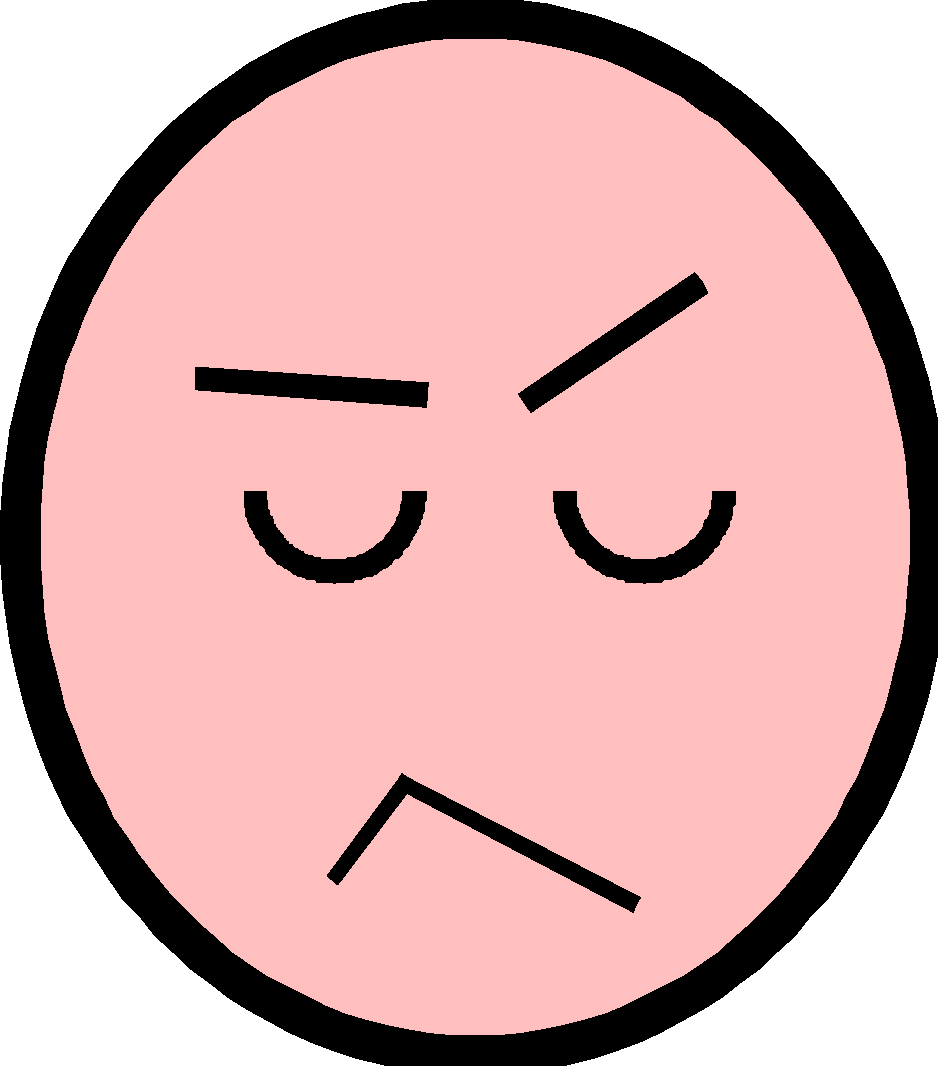 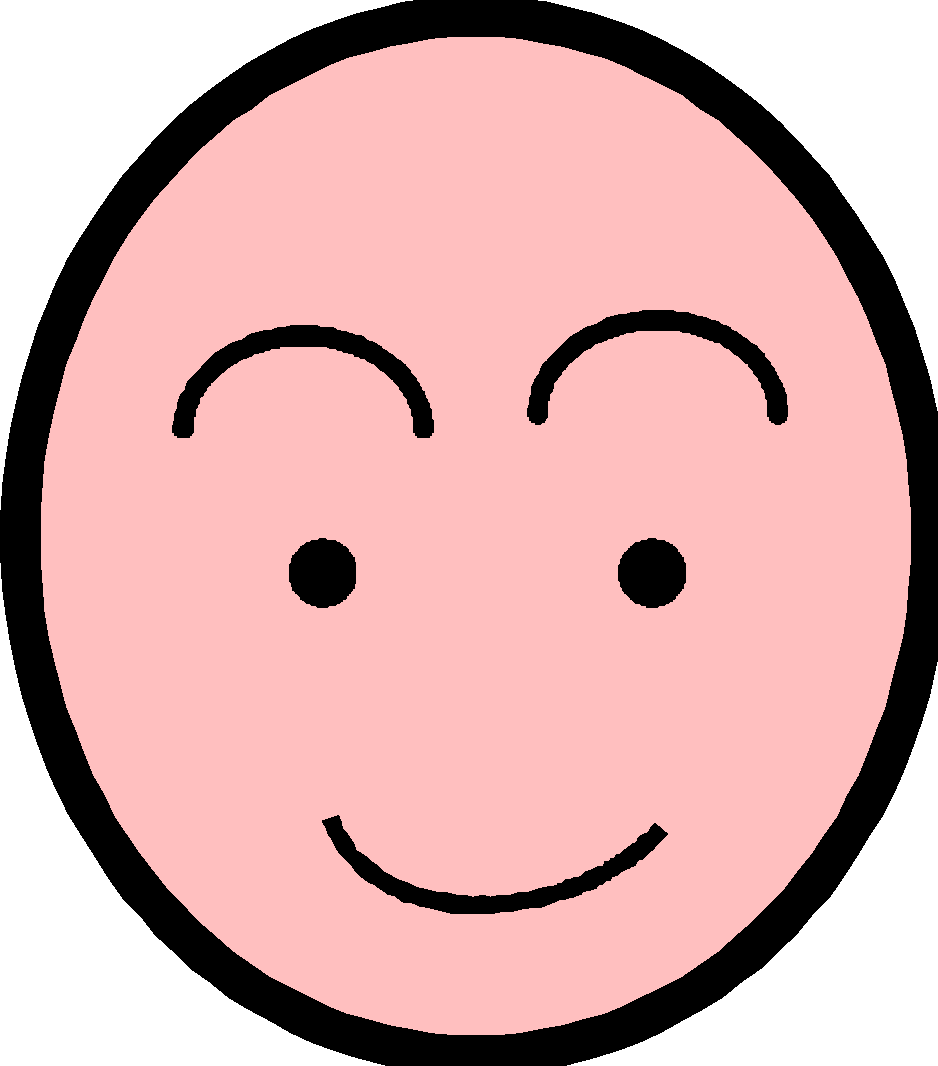 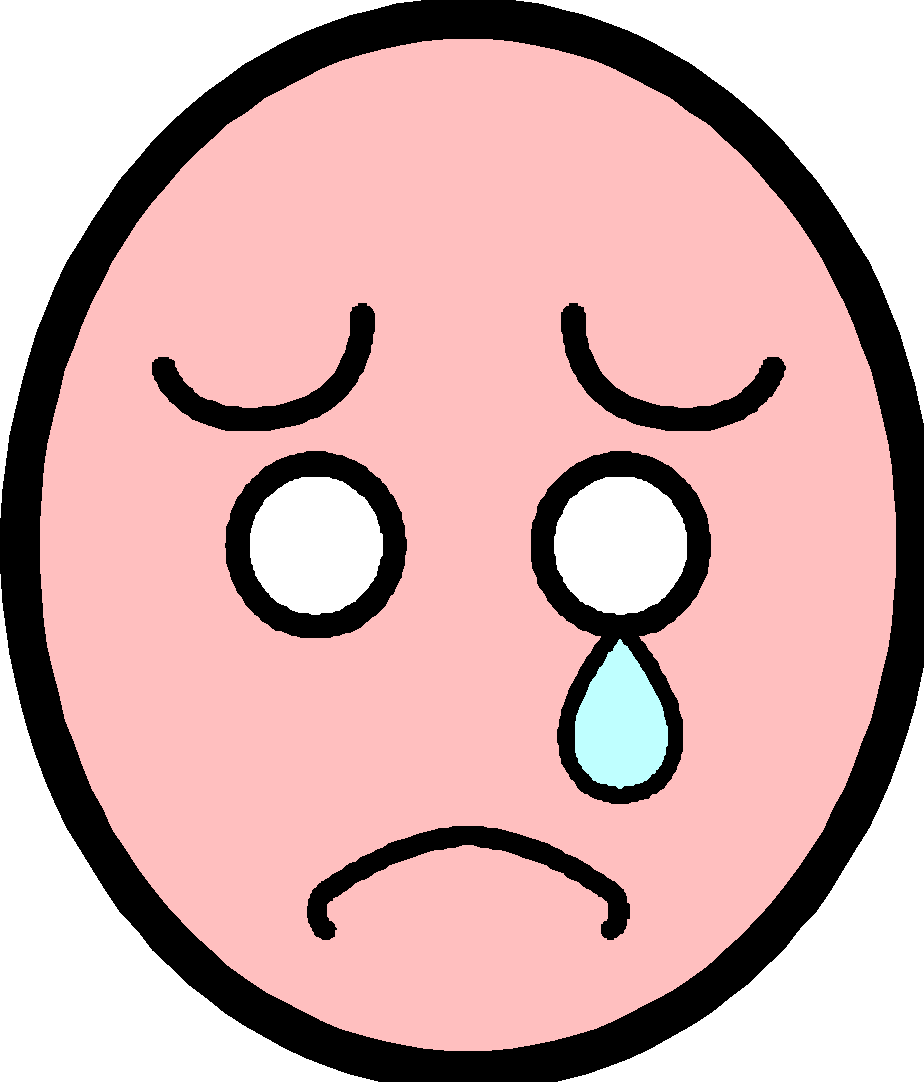 